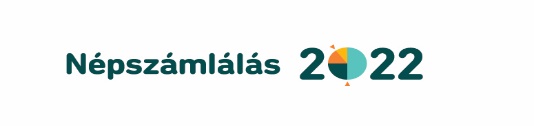 N É P S Z Á M L Á L Á STájékoztatom a Tisztelt Lakosságot, hogy 2022. őszén népszámlálás lesz, melynek során mindenkiről kérdőívet kell kitölteni, aki Magyarországon él. Azokról is, akik átmenetileg, 12 hónapnál rövidebb ideig külföldön tartózkodnak, valamint a külföldi állampolgárokról is, ha legalább három hónapja Magyarországon tartózkodnak. Minden háztartásban ki kell tölteni egy lakáskérdőívet és annyi személyi kérdőívet, ahányan a lakásban laknak. Az üresen álló lakásokról is ki kell tölteni a dokumentumot.A KSH szeptember utolsó napjaiban minden magyarországi lakcímre postai felkérő levelet küld. A népszámlálás nem a bejelentettség szerinti, hanem a tényleges élethelyzetet méri fel. A levélben a népszámlálásról szóló információk mellett egy 12 jegyű belépési kód is lesz, aminek segítségével minden háztartás online ki tudja tölteni a kérdőívet. A kérdésekre kötelező a válaszadás, kivéve a nemzetiségre, az anyanyelvre, a családi, baráti közösségben beszélt nyelvre, a vallásra, az egészségi állapotra és a fogyatékosságra vonatkozóknál, ezek esetében önkéntes a kitöltés.Fontos, hogy az önkéntesen megválaszolható kérdéseket is kitöltsék, ugyanis a népszámlálás az egyetlen olyan adatforrás, amelyből lehetőség nyílik megismerni a hazai nemzetiségi és vallási viszonyokat. Az egészségproblémával, fogyatékossággal élő emberek életkörülményeiről más adatforrásból ilyen részletes információk nem állnak rendelkezésre, így nemcsak az egészségügyi és szociális döntések előkészítéséhez, de az érdekképviseleti szervezetek számára is nélkülözhetetlenek.A 2011-es népszámláláshoz képest van néhány újdonság a kérdések között, az egyik a digitális jártasságra vonatkozik. Szintén változás a név megadása, amivel „ellenőrizhetővé válik, hogy mindenkitől beérkezett-e a kérdőív, továbbá így biztosítható az is, hogy mindenki csak egyszer szerepeljen a népszámlálási eredményekben”. Október 1. és 16. között önállóan online lehet kitölteni a kérdőíveket. Október 17. és november 20. között számlálóbiztosok keresik fel azokat a háztartásokat, amelyek október 16-ig nem töltötték ki online a kérdőívet.November 21. és 28. között a település jegyzőjénél tehetnek eleget adatszolgáltatási kötelezettségüknek azok, akik november 20-ig ezt nem tették meg. A népszámlálási törvény szerint az adatszolgáltatás kötelező. Az adatszolgáltatók kötelesek a népszámlálás körébe tartozó adatokat a valóságnak megfelelően megadni.A statisztikai törvény alapján közigazgatási bírsággal sújtható az, aki kötelező hivatalos statisztikai adatszolgáltatást nem vagy nem az előírt határidőre teljesíti, vagy a hivatalos statisztikai célú adatátvételre, adatátadásra vonatkozó kötelezettségét megszegi. A közigazgatási bírság összege természetes személy esetében 200 000 forintig terjedhet.                                                                                                                        Dr. Vámosi Margit jegyző